UPPGIFTER OM PRODUCENTORGANISATIONENPRODUCENTORGANISATIONENS MEDLEMMAR VID DEN ANMÄLNINGSTIDPUNKTEN Här anges antalet producenter som är medlemmar av producentorganisationen. Till aktiva producenter räknas endast de producenter som producerar produkter för godkännande.Här uppges det totala antalet medlemmar eller delägare i producentorganisationen.  Både fysiska personer och juridiska personer. Också icke-producenter, pensionerade personer och andra personer som har upphört med produktionen.Här uppges producentorganisationens totala antal sådana medlemmar eller delägare som är fysiska personer. Också icke-producenter, pensionerade personer och andra personer som har upphört med produktionen.Här uppges producentorganisationens totala antal sådana medlemmar eller delägare som är juridiska personer (bolag, andelslag eller andra). Också icke-producenter och andra som har upphört med produktionen.Kontrollera de antal som uppges i punkterna: 2.2. = 2.3. + 2.4.Bifoga till anmälan en uppdaterad medlems- eller delägarförteckning. I den förteckningen måste framkomma en status av varje medlem/delägare (aktiv/icke-aktiv producentmedlem, fysisk/juridisk person)PRODUCENTORGANISATIONENS VÄRDET AV DEN SALUFÖRDA PRODUKTIONEN UNDER DET FÖREGÅENDE KALENDARÅRET Räknesätt av värdet av den saluförda produktionen: se Guide för ansökan om godkännande som producentorganisation, kapitel 7. I värdet inräknas endast producentorganisationens och/eller de till organisationen hörande producentmedlemmarnas produktion, som producentorganisationen saluför.Ni behöver inte bifoga en beräkning på värdet av den saluförda produktionen till anmälan (frivillig att bifoga).EN PRODUCENTORGANISATION INOM MJÖLKSEKTORN:VOLYMEN AV OBEHANDLAD MJÖLK SALUFÖRT UNDER DET FÖREGÅENDE ÅR UPGIFTER OM Till skillnad från anmälan om avtalsförhandlingar ska uppgiften om volymen anmälas oavsett om mjölken har sålts på basis av avtal som producentorganisationen har ingått eller av producenten själv (blankett 484).EN PRODUCENTORGANISATION INOM SEKTORN FÖR FRUKT OCH GRÖNSAKER: UPGIFTER OM PRODUCENTORGANISATIONENS PRODUKTION 
UNDER DET FÖREGÅENDE KALENDARÅRETBILAGOR Medlems- eller delägarförteckning vid tidpunkt för upprättande av anmälan Eventuella andra bilagor:      _____________________INLÄMNANDE AV ANMÄLANAnmälan lämnas in i första hand som e-post till adress:
kirjaamo@ruokavirasto.fiEller per post under adress:LivsmedelsverketMarknadsavdelningenAlvar Aallon katu 5
60100 SeinäjokiAnsökan skall inlämnas till Livsmedelsverket årligen senast den 31 oktober. Dataskydd: Personuppgifter samlas in till landsbygdsnäringsförvaltningens informationssystemen för skötseln av myndighetsuppgifter. Du har rätt att ta del av uppgifter till exempel om registerföraren, syftet med behandlingen av personuppgifterna samt regelrätta överlåtelser av uppgifter. Mer information om behandlingen av personuppgifter får du på webben på adressen www.ruokavirasto.fi –> Om oss -> Tjänster -> Dataskydd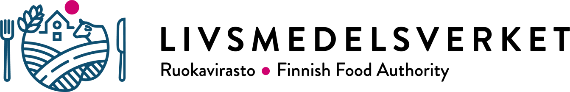 MarknadsavdelningenAlvar Aallon katu 5
60100 Seinäjokikirjaamo@ruokavirasto.fitel. 029 530 0400ANMÄLANom producentorganisationens 
medlemsantal och produktion(EU) 2016/232 Art. 5 
Lag 999/2012 § 12 fBlnr 358Producentorganisationens namnProducentorganisationens namnKundnummerNäradressPostnummer och postanstaltPostnummer och postanstaltKontaktpersonens namnE-postadressE-postadressTelefonnummer2.1. Antalet aktiva producentmedlemmar  2.2. Antalet alla medlemmar/aktieägare 2.3. Antalet fysiska personer som är medlemmar 2.4. Antalet juridiska personer som är medlemmarVärdet av den saluförda produktionen under det föregående kalenderåreteuroVolymen av obehandlad mjölk salufört under det föregående kalenderåretton5.1. Värde av produktionen som är avsedd för färskvarumarknaden     euro5.2. Värde av produktionen som är såld för bearbetning    euroKontrollera de värdena som uppges i punkterna: 5.1 + 5.2 = värdet av den saluförda produktionen5.3. Volym av produktionen som är avsedd för färskvarumarknaden    ton5.4. Volym av produktionen som är såld för bearbetning     tonDatum:Anmälans författare: